When you are finished, please save it as "PhageName_coversheet.pdf".Actinobacteriophage Genome Annotation Submission Cover SheetThis Cover Sheet will accompany each genome’s annotation file(s) submission and succinctly describe the work that your students and you have done.  This document ensures that the work done was as complete and thorough as it could be.  Most important to the QC reviewer, denote where the trouble spots were in your annotation and how they were resolved.Phage Name. MatalotodoYour Name. Vipaporn PhuntumartYour Institution. Bowling Green State University.      Your email. vphuntu@bgsu.eduAdditional emails. (for correspondence).  vphuntu@bgsu.eduDescribe any issues or specific genes that you would like to highlight for the QC reviewer.  This includes any genes that you had questions about or received help with or that warrant further inspection in the QC review process.  Include those genes that you deliberated on and/or want to strongly advocate for.  If you contacted SMART, workshop facilitator, or a buddy school for help, please document.Please record yes/no for each of the questions below.  If further explanation is needed, please add this item to the above box.In the submitted DNA Master file (Yes/No):Y 1.  Does the genome sequence in your submitted DNA Master file match the nucleotide fasta file posted on phagesDB (same number of bases, no N bases, etc.)?Y 2.  Are all the genes ‘Valid” when you click the Validation button?Y 3.  Are the genes (and matching LocusTag numbers) sequential, starting with #1, counting by 1s.Y 4.  Are the Locus Tags the “SEA_PHAGE NAME” format?Y 5.  Has the documentation been recreated from the Feature Table to match the latest file version?Y 6.  Have tRNAs followed the tRNA protocol, COPYING tRNA-AMINOACID type (DNA equivalent of the anti-codon) from Aragorn output - ﻿tRNA-Gln(ctg) - AND the ends been adjusted to match the Aragorn output?  Y 7.  Has the frameshift in the tail assembly chaperone been annotated correctly (if applicable)?Y  8.  Have you cleared your Draft_Blast data and have you re-Blasted the submitted DNA Master file?Y  9.  Has every gene been described and supported in your Supporting Data file?Y 10. Did you investigate ‘gaps’?  Y 11.  Did you delete the genes that you meant to delete?Now, make a profile of the file you plan to send.  (And you can save this file for Review to Improve!)Y  1.  Have any duplicate genes been deleted?Y  2.  Has the Notes field been cleared (using the automated buttons)?Y  3.  Do the gene numbers and locus tags match?Y  4.  Are the correct Feature_Types correctly selected (most will be ORFs, but check that tRNAs and tmRNAs are correctly labeled)?Y  5.  Do the function names in the Product field either match the official function list or say “Hypothetical Protein”?Y  6.  Has the Function field been cleared (using the automated buttons)?How are you documenting your gene calls in class? Choose any/all that apply:x PECAAN output x DNA Master shorthand (previously used format)      Spreadsheet      Powerpointx Word document (must be easily searchable)      Other:  Describe.      What is the file type (sort) submitted for QC to document your gene calls?  Choose only one.:x PECAAN outputDNA Master shorthand (previously used format)      Spreadsheet      Powerpoint      Word document (must be easily searchable)      Other:  Describe.       For SMART TeamGene 8944-9378 (Forward) has been added, is annotated as HNH endonuclease, based onexcessive gap on Phamarator, Glimmer and GeneMark did not call.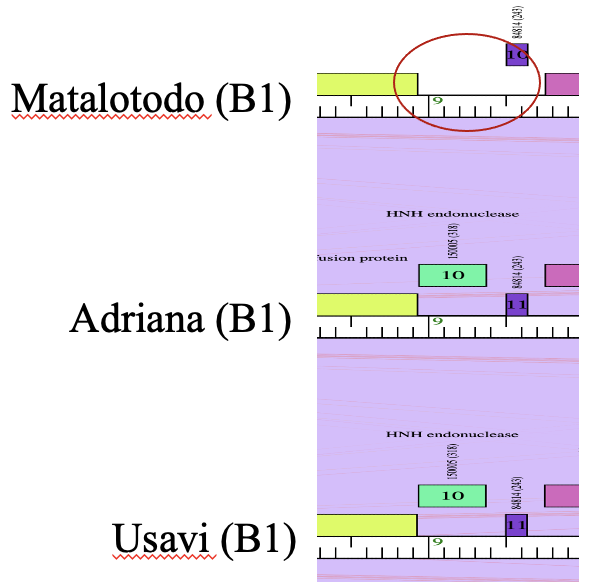 There is an ORF with LORFLength= 435 bp, Gap=9, Spacer=13,	Z-score=1.392	SSC: 8944-9378 CP: no SCS: neither ST: NI BLAST-Start:  GAP: 9 bp gap LO: yes RBS: Kibler 6, Karlin Medium, 1.388, -6.354315264641582, no F: HNH endonuclease SIF-BLAST:  According to Phamerator, it belongs to Pham  152978 Gene 60049 – 60177(Forward) has been added, Genemark calls start at 60049, Glimmer did not call. This gene was added based on Phamerator and BLASTGene 62325- 62921 (Forward) has been deleted, found only in three drafted genomes. 